Deze aankondiging is geen aanbod om te beleggen in de aandelen (de “Aandelen”) van Biotalys. Een belegging in de Aandelen kan enkel op basis van het prospectus (het “Prospectus”) dat Biotalys voornemens is uit te geven in verband met het aanbod van haar Aandelen.Een belegging in de Aandelen van Biotalys houdt aanzienlijke risico's en onzekerheden in, waaronder de volgende risico's: (i) Biotalys heeft nog nooit een product op de markt gebracht. Op één na bevinden alle productkandidaten van Biotalys zich nog in een vroeg onderzoeksstadium. Slechts één productkandidaat bevindt zich in de registratiefase, maar zal, als registratie wordt verkregen, alleen worden geïntroduceerd als markttest en zal naar verwachting geen winstgevend product worden voor Biotalys. Het AGROBODY Foundry™ technologieplatform van Biotalys en de werkingsmechanismen van haar productkandidaten zijn nieuw en zijn niet op commerciële schaal getest, leiden mogelijks op korte termijn niet of misschien nooit tot commercialiseerbare producten, worden mogelijk niet goed begrepen, zijn mogelijks moeilijk toe te passen of worden mogelijks niet aanvaard door klanten, (ii) de huidige productiekosten van de productkandidaten van Biotalys zijn hoog. Biotalys is er ook nog niet in geslaagd op kosteneffectieve wijze producten op grote schaal te produceren voor gebruik in commerciële omgevingen. Het is mogelijk dat Biotalys niet in staat is om haar productkandidaten op een economisch haalbare manier te produceren en/of dat haar productkandidaten niet competitief zijn op de doelmarkten, (iii) Biotalys heeft nog geen wettelijke goedkeuring verkregen voor enige van haar productkandidaten. De gewasbeschermingsmiddelenindustrie is onderworpen aan een streng wettelijk kader, waaronder uitgebreide regelgeving voor het verkrijgen van productregistraties. Het is mogelijk dat Biotalys niet in staat is om de nodige registraties voor haar productkandidaten te verkrijgen of te behouden, wat haar vermogen zal beperken om de productkandidaten op sommige markten te verkopen. Het onvermogen van Biotalys om wettelijke goedkeuringen te verkrijgen of om te voldoen aan huidige en wijzigende wettelijke vereisten, kan de verkoop vertragen of verhinderen van de productkandidaten die Biotalys ontwikkelt en voornemens is te commercialiseren, (iv) Biotalys heeft een beperkte operationele geschiedenis en heeft nog geen omzet gegenereerd. Biotalys heeft sinds haar oprichting operationele verliezen, negatieve operationele kasstromen en een geaccumuleerd verlies geleden en is mogelijks niet in staat om winstgevendheid te bereiken of vervolgens te handhaven. Biotalys voert haar strategie uit in overeenstemming met haar bedrijfsmodel, waarvan de haalbaarheid niet is aangetoond, en (v) naar eigen oordeel beschikt Biotalys momenteel niet over voldoende werkkapitaal om te voldoen aan haar huidige of verwachte behoeften aan werkkapitaal voor ten minste de komende 12 maanden na de datum van het Prospectus dat Biotalys voornemens is uit te geven in het kader van het aanbod van haar Aandelen. Potentiële beleggers dienen dit Prospectus te lezen en in het bijzonder de sectie over "Risicofactoren" te raadplegen voor een uiteenzetting van bepaalde factoren die in verband met een belegging in de Aandelen in overweging moeten worden genomen. Al deze factoren moeten in overweging worden genomen alvorens in de Aandelen te beleggen. Potentiële beleggers moeten het economische risico van een belegging in de Aandelen kunnen dragen en moeten in staat zijn om een gedeeltelijk of volledig verlies van hun belegging te dragen. 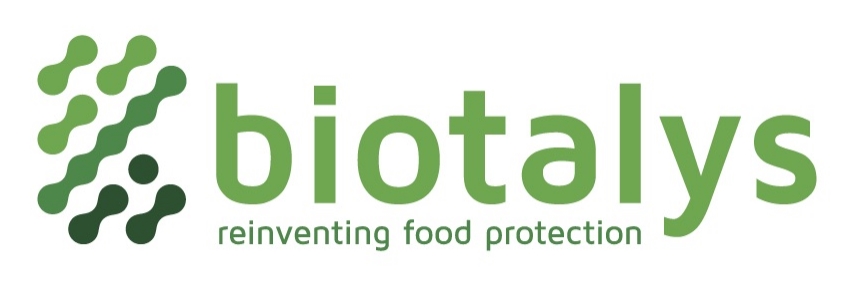 ReclameBiotalys kondigt voornemen tot beursgang op Euronext Brussels aanGent, BELGIË – 15 juni 2021 – Biotalys NV (“Biotalys” of de “Vennootschap”) is een bedrijf actief in het gebied van agrarische technologie (AgTech) dat uitdagingen op het vlak van voedselbescherming wil aanpakken via biologische bestrijdingsmiddelen op basis van proteïnen, met het oog op een duurzamere en veiligere voedselvoorziening. Vandaag heeft de Vennootschap haar voornemen aangekondigd om nieuwe fondsen in te zamelen via een initieel openbaar aanbod (“IPO”) met toelating van al haar aandelen tot de gereglementeerde markt van Euronext Brussels (het “Aanbod”). Voorafgaand aan de IPO hebben Federale Participatie- en Investeringsmaatschappij (FPIM) en BNP Paribas Fortis Private Equity Belgium zich, onder bepaalde opschortende voorwaarden, verbonden om nieuwe aandelen te kopen in het kader van de IPO voor een gezamenlijk bedrag van 10 miljoen euro, in ruil voor gewaarborgde toewijzingen.Kernpunten van de Vennootschap Het is de ambitie van Biotalys om drie belangrijke uitdagingen aan te pakken waarmee de wereldwijde voedselproductie vandaag wordt geconfronteerd: de 1,6 miljard ton aan wereldwijde voedselverspilling per jaar;de impact van de landbouw op biodiversiteit, bodem, water en menselijke gezondheid;de nood aan een duurzame en veilige voedselproductie om onze toekomst veilig te stellen.Biotalys streeft ernaar deze uitdagingen aan te pakken door de ontwikkeling van haar productkandidaten die ontworpen worden om effectieve, milieuveiligere en -vriendelijkere biologische bestrijdingsmiddelen op basis van proteïnen.Deze productkandidaten hebben uiteenlopende toepassingen met als doel telers te helpen bij de veiligere en duurzamere bestrijding van belangrijke plagen en ziekten, alternatieven te bieden voor de conventionele chemische bestrijdingsmiddelen in een geïntegreerd gewasbeschermingsprogramma en de chemische residuen op voedsel te verminderen.De aanpak van de Vennootschap stoelt op haar AGROBODY Foundry™ platform, een schaalbaar bedrijfseigen technologieplatform dat aanzienlijke voordelen biedt ten opzichte van de ontwikkeling van nieuwe conventionele chemische alternatieven, in de eerste plaats kortere en minder dure productontwikkelingscyclussen.Een gediversifieerde pijplijn van zeven productkandidaten voor drie verschillende indicaties – biofungiciden, bio-insecticiden en biobactericiden –  gericht op kritieke plagen en ziekten die een gecombineerde potentiële doelmarkt vertegenwoordigen van $ 4,8 miljard.Het eerste product, Evoca™, dat is ingediend bij de EPA (Environmental Protections Agency) in de VS en in de EU in respectievelijk december 2020 en maart 2021, is bedoeld om het pad op commercieel en reglementair vlak te effenen voor toekomstige producten. Een markttestintroductie van Evoca™ is gepland om te beginnen in eind 2022 en 2024 in respectievelijk de VS en de EU.Een portfolio van 15 families van bedrijfseigen octrooien die verband houden met de AGROBODY™ technologie en productpijplijn van de Vennootschap.Een actief streven naar selectieve partnerschappen met spelers op de voedsel- en landbouwmarkten die zoeken naar innovatieve en gedifferentieerde oplossingen, om het potentieel, het bereik en de waarde van het AGROBODY Foundry™ platform te vergroten. Een ervaren managementteam met een sterk trackrecord in de AgTech- en biotechnologiesector, ondersteund door een gerenommeerde lokale en internationale gespecialiseerde aandeelhoudersbasis.Activiteiten in België en de VS met toekomstige commercialisatieplannen die zullen worden uitgewerkt via distributieovereenkomsten, partnerschappen of autonome activiteiten in bepaalde markten waar dat strategische voordelen biedt.Patrice Sellès, Chief Executive Officer van Biotalys: “Biotalys wil een ommekeer bereiken in de gangbare landbouwpraktijken door een nieuw paradigma te creëren inzake voedselproductie en -bescherming. Onze aanpak sluit naadloos aan bij de dringende nood aan duurzame landbouw en is erop gericht diverse op proteïnen gebaseerde producten aan te bieden die even doeltreffend zijn als de traditionele chemische benaderingen in het kader van geïntegreerde gewasbescherming, maar wel veiliger en duurzamer zijn. Het innovatieve potentieel van ons platform is erg gegeerd en met potentiële partnerschappen in de hele keten van de voedselproductiesector is Biotalys uitstekend geplaatst om aanzienlijke waarde te genereren voor zowel haar investeerders en werknemers als de brede samenleving.”Kernpunten van het AGROBODY Foundry™ platform De Vennootschap streeft ernaar producten te ontwikkelen die de ecologische voetafdruk van de landbouw helpen verkleinen, voedselverspilling te verminderen en gezondere en veiligere keuzes te bieden aan consumenten, op basis van het AGROBODY Foundry™ platform:Een uniek en schaalbaar technologieplatform dat de ontwikkeling mogelijk maakt van AGROBODY™ kandidaat-biobestrijdingsmiddelen op basis van proteïnen voor meerdere indicaties.AGROBODY™ biologische bestrijdingsmiddelen zijn gebaseerd op kleine proteïnen die zijn verkregen door fermentatie, waarvoor de inspiratie geput is uit fragmenten van zware-keten antilichamen zoals te vinden in de Camelidae familie. Dat is te danken aan de tientallen jaren van wetenschappelijke vooruitgang en de proof-of-concept van de proteïnetechnologie gebaseerd op Camelidae antilichamen , zoals die reeds wordt gebruikt voor therapeutische moleculen in uiteenlopende farmaceutische toepassingen.Het platform biedt diverse voordelen ten opzichte van kleine moleculen en microbiële middelen, zoals:doelgerichte benadering voor een hogere specificiteitbreed spectrum aan doelwitten en vernieuwende werkingsmechanismenintrinsieke veiligheid en biologische afbreekbaarheid traceerbaarheid en kwaliteitscontroleschaalbare industriële productie dankzij flexibele fermentatieomstandigheden, encombineerbaarheid van AGROBODY™ biologische bestrijdingsmiddelen met bestaande toepassingen in de landbouw om de globale behoefte aan chemische middelen te verminderen. Biotalys neemt zich voor de netto-inkomsten van het Aanbod voornamelijk te gebruiken voor:de financiering van haar bestaande pijplijn, inclusief onderzoek, ontwikkeling, veldproeven, opschalen van de productie en reglementaire kosten;de financiering van de verdere verbetering en optimalisatie van haar AGROBODY Foundry™ platform en de uitbreiding van haar pijplijn (mogelijk ook via partnerprogramma's); de financiering van haar go-to-market-strategie, inclusief distributiekosten in verband met het opzetten van een toeleveringsketen, opslag & logistiek, kosten voor distributie via partners, enz. en activiteiten op het gebied van bedrijfsontwikkeling; en algemene bedrijfsdoeleinden.Het AanbodBehoudens goedkeuring van het prospectus door de Belgische Autoriteit voor Financiële Diensten en Markten (Financial Services and Markets Authority, FSMA) en de marktomstandigheden, zal de prijsvork, naast andere informatie in verband met het Aanbod, naar verwachting worden gepubliceerd wanneer de Aanbiedingsperiode verwacht wordt van start te gaan. Na deze goedkeuring, die niet mag worden opgevat als een aanprijzing door de FSMA van de effecten aangeboden door Biotalys, zal het prospectus naar verwachting beschikbaar worden gesteld op de statutaire zetel van de Vennootschap en op de websites van Biotalys (www.biotalys.com/investors), KBC Securities NV/SA (www.kbc.be/Biotalys, www.bolero.be/nl/Biotalys en www.kbcsecurities.com) en Belfius Bank NV/SA (www.belfius.be/Biotalys2021).Joh. Berenberg, Gossler & Co. KG en KBC Securities NV treden op als Joint Global Coordinators, en de Joint Global Coordinators en Belfius Bank NV treden op als Joint Bookrunners, terwijl Oppenheimer Europe Ltd. optreedt als Lead Bookrunner US (samen de “Underwriters”).Het Aanbod zal naar verwachting bestaan uit: (i) een initieel openbaar aanbod aan particuliere en institutionele beleggers in België; (ii) een plaatsing in de Verenigde Staten aan personen die redelijkerwijs worden geacht gekwalificeerde institutionele kopers (Qualified Institutional buyers, QIB's) te zijn zoals gedefinieerd in Rule 144A van de US Securities Act, en (iii) een plaatsing bij bepaalde gekwalificeerde en/of institutionele beleggers in de EER, het Verenigd Koninkrijk en Zwitserland (gekwalificeerde en/of institutionele beleggers samen met de QIB's worden gezamenlijk de “Institutionele Beleggers” genoemd). Buiten de VS zal het Aanbod worden gedaan in overeenstemming met Regulation S van de US Securities Act. Private plaatsingen kunnen plaatsvinden in lidstaten van de EER krachtens een vrijstelling onder de Prospectusverordening d.w.z.aan rechtspersonen die een gekwalificeerde belegger zijn zoals gedefinieerd in de Prospectusverordening;aan minder dan 150 natuurlijke of rechtspersonen (die geen gekwalificeerde beleggers zijn, zoals gedefinieerd in de Prospectusverordening), op voorwaarde dat zij voor een dergelijk aanbod de voorafgaande toestemming van de Underwriters verkrijgen; ofin enige andere omstandigheden die vallen onder artikel 1(4) van de Prospectusverordening, indien van toepassing, op voorwaarde dat een dergelijk aanbod van Aangeboden Aandelen niet tot gevolg heeft dat de Vennootschap of een Underwriter verplicht is om een prospectus te publiceren overeenkomstig artikel 3 van de Prospectusverordening, of een prospectus aan te vullen overeenkomstig artikel 23 van de Prospectusverordening, en elke persoon die aanvankelijk Aandelen verwerft of aan wie een aanbod wordt gedaan, wordt geacht te hebben verklaard aan, gegarandeerd aan en overeengekomen met de Underwriters en de Vennootschap dat hij een “gekwalificeerde belegger” is in de zin van de Prospectusverordening.- EINDE -Voor meer informatie kunt u contact opnemen met:BiotalysToon Musschoot, Strategic Communications ManagerT: +32 (0)9 274 54 00E: Toon.Musschoot@Biotalys.comVoor mediavragen kunt u contact opnemen met:Consilium Strategic CommunicationsAmber Fennell, Chris Gardner, Chris WelshT: +44 (0)203 709 5700E: Biotalys@consilium-comms.comOver Biotalys Biotalys is een onderneming actief in agrarische technologie (AgTech) die de uitdagingen inzake voedselbescherming wil aanpakken via biologische bestrijdingsmiddelen op basis van proteïnen, met het oog op een duurzamere en veiligere voedselvoorziening. Op basis van haar vernieuwende AGROBODY™ technologieplatform streeft Biotalys ernaar een sterke en diverse pijplijn te ontwikkelen van effectieve producten met een gunstig veiligheidsprofiel die bedoeld zijn voor de bestrijding van belangrijke gewasziekten en -plagen in de hele waardeketen, van grond tot bord. Biotalys werd in 2013 opgericht als spin-off van het VIB (Vlaams Instituut voor Biotechnologie). Het heeft tot nu toe € 62,8 miljoen (USD 74,9 miljoen) opgehaald bij Belgische en internationale beleggers. Het bedrijf is gevestigd in de biotechnologiecluster in Gent, België. U vindt meer informatie op www.biotalys.com.Belangrijk bericht Deze aankondiging is niet bestemd voor verspreiding in of aan personen die verblijven in de Verenigde Staten, Australië, Canada, Japan, Zuid-Afrika of Zwitserland. De informatie in dit document geldt niet als een aanbod voor de verkoop van effecten. Deze aankondiging bevat verklaringen die “toekomstgerichte verklaringen” zijn of als zodanig kunnen worden opgevat. Deze toekomstgerichte verklaringen kunnen worden geïdentificeerd aan de hand van toekomstgerichte terminologie, waaronder de woorden ‘nastreven’, 'geloven', 'schatten', 'hopen', 'verwachten', voornemens zijn', 'kunnen', 'zullen', 'plannen', 'voortzetten', ‘voortdurend’, 'mogelijk', 'voorspellen', 'plannen', 'trachten', 'zou' of 'zou moeten', en zij bevatten verklaringen van de Vennootschap over de beoogde resultaten van haar strategie. Door hun aard houden toekomstgerichte verklaringen inherente risico's en onzekerheden in, en de lezer wordt erop gewezen dat geen van dergelijke toekomstgerichte verklaringen enige waarborg inzake toekomstige resultaten biedt. De werkelijke resultaten van Biotalys kunnen materieel afwijken van wat werd voorspeld in de toekomstgerichte verklaringen. Biotalys verbindt zich er geenszins toe om updates of aanpassingen van deze toekomstgerichte verklaringen te publiceren, tenzij dat wettelijk verplicht is.De in dit document vermelde effecten van de Vennootschap zijn niet en zullen niet worden geregistreerd krachtens de Amerikaanse Securities Act van 1933, zoals gewijzigd (de Securities Act), of krachtens de wetten van enige staat of enig ander rechtsgebied van de Verenigde Staten, en mogen niet worden aangeboden of verkocht binnen de Verenigde Staten, tenzij ingevolge een vrijstelling van, of in een transactie die niet is onderworpen aan, de registratievereisten van de Securities Act en de toepasselijke wetten van enige staat. Er zal geen openbaar aanbod van effecten worden gedaan in de Verenigde Staten.Deze informatie vormt geen aanbod of verzoek om over te gaan tot de verwerving van of inschrijving op effecten van de Vennootschap, noch een aanbod of verzoek om over te gaan tot de verwerving van of inschrijving op effecten van de Vennootschap in enig rechtsgebied (met inbegrip van België, lidstaten van de EER, de Verenigde Staten, Zwitserland, Canada, Australië, Japan, Zuid-Afrika of het Verenigd Koninkrijk) als dergelijk aanbod of verzoek niet is toegestaan zonder registratie of kwalificatie krachtens de toepasselijke wetgeving van het betrokken rechtsgebied, of als dergelijk aanbod of verzoek niet beantwoordt aan de voorgeschreven voorwaarden krachtens de toepasselijke wetgeving van het betrokken rechtsgebied. Deze informatie en alle materialen die worden verspreid in verband met deze informatie zijn niet gericht aan, of bestemd voor verspreiding aan of gebruik door, enige persoon of entiteit die inwoner of ingezetene is van, of gevestigd is in, de Verenigde Staten, Zwitserland, Canada, Australië, Japan, Zuid-Afrika of enig ander rechtsgebied waar dergelijke verspreiding, publicatie, beschikbaarheid of gebruik in strijd is met de wet- of regelgeving of een registratie of vergunning in dit rechtsgebied zou vereisen. Het niet naleven van deze beperkingen kan een schending van de wet- of regelgeving vormen in de Verenigde Staten, Zwitserland, Canada, Australië, Japan, Zuid-Afrika of enig ander rechtsgebied. De verspreiding van deze informatie in andere rechtsgebieden dan België kan beperkt worden door de wet- of regelgeving van toepassing in deze rechtsgebieden. Iedere persoon in het bezit van deze informatie dient te informeren naar dergelijke beperkingen, en ze na te leven.Een belegging in aandelen gaat gepaard met aanzienlijke risico's. Beleggers wordt aangeraden het Prospectus te lezen dat de Vennootschap naar verwachting zal publiceren na goedkeuring door de FSMA. Dit document is geen prospectus en beleggers dienen op de hierin beschreven aandelen in te schrijven of ze te kopen uitsluitend op basis van de informatie die in het Prospectus is opgenomen. Potentiële beleggers moeten het Prospectus lezen alvorens een beleggingsbeslissing te nemen, zodat zij de potentiële risico's en voordelen die kunnen voortvloeien uit de beslissing om te beleggen in de effecten volledig begrijpen. Deze aankondiging en de goedkeuring van het Prospectus, naargelang het geval, mogen niet worden opgevat als een aanprijzing van de effecten die worden aangeboden of worden toegelaten tot de handel op een gereglementeerde markt. De waarde van de aandelen van de Vennootschap kan zowel afnemen als toenemen. Potentiële beleggers moeten een professioneel adviseur raadplegen inzake de geschiktheid van het beoogde aanbod voor de betrokken persoon.De datum van voltooiing van de notering op de gereglementeerde markt van Euronext Brussels kan worden beïnvloed door zaken zoals de marktomstandigheden. Het is niet gewaarborgd dat deze notering zal plaatsvinden en een potentiële belegger mag zijn financiële beslissingen niet baseren op de voornemens van de Vennootschap in verband met deze notering in dit stadium. Het verwerven van beleggingen waar deze aankondiging betrekking op heeft, kan de belegger blootstellen aan een aanzienlijk risico van verlies van het hele belegde bedrag. Personen die dergelijke beleggingen overwegen, dienen advies in te winnen bij een bevoegde persoon die gespecialiseerd is in adviesverlening over dergelijke beleggingen. Deze aankondiging is alleen bestemd voor en gericht aan personen in het Verenigd Koninkrijk en de lidstaten van de Europese Economische Ruimte (de EER) (elk een Lidstaat) die “gekwalificeerde beleggers” zijn in de zin van artikel 2(e) van Verordening 2017/1129 van het Europees Parlement en de Raad van 14 juni 2017 over het prospectus dat moet worden gepubliceerd wanneer effecten worden aangeboden aan het publiek of worden toegelaten tot de handel op een gereglementeerde markt, en houdende intrekking van Richtlijn 2003/71/EG, zoals van tijd tot tijd gewijzigd, voor zover die in de relevante Lidstaat van de EER is ingevoerd, en enige uitvoeringsmaatregel in elke Relevante Lidstaat van de EER (de Prospectusverordening), of andere beleggers die geen aanbod aan het publiek vormen in de zin van Artikel 3.1 van de Prospectusverordening. Daarnaast is deze aankondiging, in het Verenigd Koninkrijk, enkel bestemd voor en gericht aan (i) personen die professionele ervaring hebben in zaken die verband houden met beleggingen en die onder de definitie van 'beleggingsprofessionals' vallen in Artikel 19(5) van de Financial Services and Markets Act 2000 (Financial Promotion) Order 2005, zoals gewijzigd (de 'Order'), (ii) entiteiten met een hoog eigen vermogen enz. die vallen onder Artikel 49(2)(a) tot (d) van de Order, en (iii) alle andere personen aan wie zij anderszins wettelijk kan worden gedaan (waarbij alle dergelijke personen samen 'betrokken personen' worden genoemd). Het beoogde aanbod zal, in voorkomend geval, enkel beschikbaar zijn voor, en een verzoek tot, aanbod van of overeenkomst tot inschrijving op, aankoop van of andere verwerving van effecten, kan enkel worden aangegaan met, betrokken personen. Een persoon in het Verenigd Koninkrijk die geen relevante persoon is, mag niet handelen op basis van of vertrouwen op deze aankondiging of de inhoud ervan.De Joint Bookrunners handelen namens de Vennootschap en namens niemand anders in verband met het beoogde aanbod. Zij zullen tegenover niemand anders dan de Vennootschap verantwoordelijk zijn voor het bieden van de bescherming die wordt geboden aan hun respectieve cliënten, noch voor het verstrekken van advies in verband met het beoogde aanbod.De Vennootschap draagt de verantwoordelijkheid voor de in deze aankondiging vervatte informatie. Geen van de Joint Bookrunners, noch enige van hun respectieve verbonden vennootschappen of enige van hun respectieve bestuurders, directeurs, werknemers, adviseurs of vertegenwoordigers aanvaarden enige verantwoordelijkheid of aansprakelijkheid van welke aard dan ook voor, of verstrekken enige verklaring of garantie, uitdrukkelijk dan wel impliciet, betreffende de echtheid, nauwkeurigheid of volledigheid van de informatie in deze aankondiging (of betreffende de vraag of enige informatie is weggelaten uit de aankondiging) of enige andere informatie betreffende de Vennootschap, in schriftelijke dan wel mondelinge, visuele of elektronische vorm, en in welke vorm dan ook overgebracht of beschikbaar gesteld, of voor enig verlies dat op welke wijze dan ook voortvloeit uit het gebruik van deze aankondiging of haar inhoud of dat op andere wijze ontstaat in dit verband. Elk van de Underwriters en al hun respectieve verbonden vennootschappen wijzen dienovereenkomstig, in de ruimste zin als door toepasselijke wetgeving toegestaan, iedere aansprakelijkheid die ontstaat door een onrechtmatige daad, contract of anderszins die zij anders zouden kunnen hebben in verband met deze aankondiging of een dergelijke verklaring of informatie af. De Underwriters of hun respectieve verbonden vennootschappen verstrekken geen uitdrukkelijke dan wel impliciete verklaringen of waarborgen over de juistheid, de volledigheid, de controle of de toereikendheid van de informatie die in deze aankondiging is uiteengezet, en niets in deze aankondiging mag worden beschouwd als een belofte of verklaring in dat verband, ongeacht of deze al dan niet het verleden of de toekomst betreft.